Приложение № 1к Правилам обработки и зашитыперсональных данных в администрации сельского поселения Михайловский сельсовет муниципального района Бижбулякский районРеспублики БашкортостанЗАЯВЛЕНИЕо согласии на получение персональных данных от третьих лиц и обработкуполученных персональных данныхДаю согласие оператору персональных данных - администрации сельского поселения Михайловский сельсовет муниципального района Бижбулякский район Республики Башкортостан, юридический адрес: 452026, Республика Башкортостан, Бижбулякский район с. Михайловка, ул.Школьная, 8 (далее - Оператор ПД) на получение моих персональных данных	_____________________________________________________________________________________________________________________________________________________________________________________________________________________________________________________________________________________________________________________________________________________________________________________________________________________________________________________                               (состав получаемых персональных данных)от третьих лиц (государственные и муниципальные органы, организации, учреждения государственные и негосударственные фонды, военные комиссариаты, налоговые органы, органы социального страхования), в том случае, если такие данные можно получить только у третьей стороны.Также даю согласие на обработку моих персональных данных, полученных у третьих смешанным способом (при использовании неавтоматизированной и автоматизированной обработки персональных данных) с передачей по внутренней сети информационной системы, а именно: сбор, систематизация, накопление, хранение, уточнение (обновление, изменение), использование, распространение (в т.ч. передача неограниченному кругу лицу обезличивание, блокирование, уничтожение в период их обработки оператором.Я согласен(на), что обработка моих персональных данных осуществляется в следующих целях:___________________________________________________________________________________________________________________________________________________________________________________________________________________________________________________(указать цели обработки)Оператор ПДн предупрежден об ответственности за использование моих персональных данных в целях не указанных в настоящем заявлении. Настоящее согласие может быть отозвано мною в любое время на основании моек письменного заявления.Я извещен о том, что в соответствии с пунктом 3 статьи 14 Федерального закона от 27.07.2006.№ 152-ФЗ «О персональных данных» имею право по письменному запрос;, получать информацию, касающуюся обработки моих персональных данных.___________	______________	                 _________Приложение №2 к постановлению администрации сельского поселения Михайловский сельсовет муниципального районаБижбулякский район от 15 июля 2014 г. №18Перечень персональных данных,
обрабатываемых в администрации сельского поселения
Михайловский сельсовет муниципального района
Бижбулякский район Республики Башкортостанфамилия, имя, отчество;год рождения;месяц рождения;дата рождения;место рождения;адрес;семейное положение;образование;профессия;должность;специальность;квалификация;сведения о доходах и имуществе;заработная плата;личная фотокарточка;стаж;данные документа, удостоверяющего личность;номер телефона;ИНН;-СНИЛС;инвалидность;наличии (отсутствии) судимости;сведения о воинской обязанности и военной службеналичие наград, ученых степеней.Управляющий делами администрации: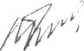 Приложение № 2к Правиламобработки и защити персональных данных в администрации сельского поселенияМихайловский сельсоветмуниципального района Бижбулякский районРеспублики БашкортостанЗаявление о согласии
на обработку персональных данныхЯ, 					.паспорт серии 	 номер 	, выданный		 «	»			 20    года.проживающий(ая) по адресу	 в соответствии с Федеральным законом от 27.07.2006 N° 152-ФЗ «О персональных данных» даю согласие администрации сельского поселения Михайловский сельсовет муниципального района Бижбулякский район Республики Башкортостан, расположенной по адресу 452026. Республика Башкортостан, Бижбулякский район, с.Михайловка, ул.Школьная, 8, на обработку моих персональных данных, а именно:___________ (состав обрабатываемых персональных данных)Цель обработки персональных данных_______________________________________________________________________________________________________________________________________________________________________________________________________________________________________________________________                       	(указать цели обработки)Персональные данные могут храниться в документарной и электронной форме, с возможностью осуществления сбора, систематизации, накопления, хранения, уточнения (обновления, изменения), использования, распространения (в том числе передачи), обезличивания, блокирования, уничтожения персональных данных, автоматизированным и неавтоматизированным способом.Я ознакомлен(а) с документами организации, устанавливающими порядок обработки персональных данных, а также с моими правами и обязанностями в этой области. Согласие вступает в силу со дня его подписания и действует в течение неопределенного срока. Согласие может быть отозвано мною в любое время на основании моего письменного заявления.«	»	20   г.	______________(подпись)Приложение № 3 к Правилам обработки     и защиты персональных данных в администрации сельского поселения Михайловский сельсоветмуниципального района Бижбулякский район Республики БашкортостанЗАЯВЛЕНИЕи coгласии на передачу персональных данных третьим лицам и
последующую обработку полученных персональных данныхДаю согласие оператору персональных данных - администрации муниципального района Бижбулякский район Республики Башкортостан, расположенной по адресу 452026, Республика Башкортостан, Бижбулякский район, с.Михайловка. ул.Школьная. Я (далее Оператор ПД) на передачу и последующую обработку моих персональных данных____________________________________________________________________________________________________________________________________________________________________________________________________________________________________________________________________________________________________________________________________(состав получаемых персональных данных)третьим лицам____________________________________________________________________________________________________________________________________________________________________________________________________________________________________________________________________________________________________________(указать конкретное лицо)(государственные и муниципальные органы, организации, учреждения, государственные и негосударственные фонды, военные комиссариаты, налоговые органы, органы социального страхования), в том случае, если такие данные можно получить только у Оператора.Также даю согласие на обработку вышеперечисленных моих персональных данных, полученных третьим	лицом,	смешанным способом	(при использованиинеавтоматизированной и автоматизированной обработки персональных данных) с передачей
по внутренней сети информационной системы, а именно: сбор, систематизация, накопление.хранение, уточнение (обновление, изменение), использование, распространение (в т.ч. передача неограниченному кругу лиц), обезличивание, блокирование, уничтожение в период их обработки оператором.Я согласен, что обработка моих персональных данных осуществляется в следующих целях:______(указать цели обработки)Третье лицо предупреждено Оператором ПДн об ответственности за использование моих персональных данных в целях не указанных в настоящем заявлении. Настоящее согласие может быть отозвано мною в любое время на основании моего письменного заявления. Я извещен о том, что в соответствии с пунктом 3 статьи 14 Федерального закона от 27.07.2006.№ 152-ФЗ “О персональных данных” имею право по письменному запросу получать информацию, касающуюся обработки моих персональных данных